Túrakód: K-V-T_Szentes  /  Táv.: 4,6 km    Szintidő: 3:00 óra, (átlagseb.: 1,53 km/h  /  Frissítve: 2021-04-06Túranév: Kurca Vízi Tanösvény Szentes Résztávokhoz javasolt rész-szintidők (kerekített adatok, átlagsebességgel kalkulálva):Feldolgozták: Hernyik András, 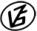 Tapasztalataidat, élményeidet őrömmel fogadjuk! 
(Fotó és videó anyagokat is várunk.)RésztávRésztávRész-szintidőRész-szintidőK-V-T_Szentes 
_1-rtKurca Vízi Tanösvény / Rajt-Cél - A Kurca0:100:10K-V-T_Szentes 
_2-rtA Kurca - Kurca híd (Az ősi Kurca és hídjai)0:100:21K-V-T_Szentes 
_3-rtKurca híd (Az ősi Kurca és hídjai) - Hüllők, kétéltűek (1)0:190:39K-V-T_Szentes 
_4-rtHüllők, kétéltűek (1) - Hüllők, kétéltűek (2)0:311:11K-V-T_Szentes 
_5-rtHüllők, kétéltűek (2) - Vízimadarak (1)0:121:22K-V-T_Szentes 
_6-rtVízimadarak (1) - Vízimadarak (2)0:121:34K-V-T_Szentes 
_7-rtVízimadarak (2) - Vízinövények (1)0:101:46K-V-T_Szentes 
_8-rtVízinövények (1) - Vízinövények (2)0:162:02K-V-T_Szentes 
_9-rtVízinövények (2) - Halak (1)0:242:25K-V-T_Szentes 
_10-rtHalak (1) - Halak (2)0:112:37K-V-T_Szentes 
_11-rtHalak (2) - Gőz- és kádfürdő0:112:49K-V-T_Szentes 
_12-rtGőz- és kádfürdő - Széchenyi-liget0:052:53K-V-T_Szentes 
_13-rtSzéchenyi-liget - Kurca Vízi Tanösvény / Rajt-Cél0:093:00